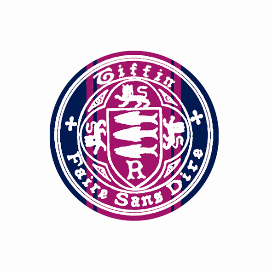 SUBJECT: Design and TechnologyDepartment/Faculty status:Part of the Faculty of Art, Design and Technology, and ICTNumber of people in DT department: 4 Teaching staff and 1 TechnicianDescription of course taught at different key stages: All pupils taught Design and Technology to KS3 - Key stage 3 groups are typically 20-22 pupilsYear 8 Food skills based course based upon “Licence to Cook”All courses/ projects at KS3 run over the course of 1 year.Year 7 Board GameYear 8 Sci-fi vehicleYear 9 MP3/Phone amplifierGCSE Design and Technology (Edexcel) is a popular option.  There are 3 sets of between 16-20 pupils in each of Year 10 and Year 11, totalling about 120 pupils altogether at KS4A Level  Design and Technology (Edexcel) - A level groups are between 6 and 12 pupils in each of Years 12 and 13Resources – rooms, Interactive Whiteboards5 rooms are available for use across the year groups.Room 82 A purpose built, fully equipped food room.Room 80, 81 and 83 are multimedia workshops equipped for delivery of resistant materials. This includes access to CNC router and mill. Manual wood and metalwork machinery and heat treatment facilities.Room 64 provides an ICT suite for design use, including 3D printer Vinyl cutter, 3d printer and Laser cutter. The room is also used with traditional drawing boards.All rooms have teacher ICT facilities and interactive whiteboards.Wider OpportunitiesThe department is active in seeking opportunities to take the pupils beyond the boundaries of the syllabus and set a real context for the opportunities within Design based careers.The department currently:Runs Stem days for 40 year 9 pupilsRuns Rocket Club for KS3 pupilsEncourages Smallpeice trust external course for year 10/11 pupilsEnters and gains Arkwright Scholarships for sixth form pupils.Supports ‘A’ level pupil applications to Head start courses.Works alongside BP and Air Products on “Engineering Education Scheme”Has links with local specialist engineering companies to allow visits and work experience.Within school the workshops are open daily for Technology Club and opportunities for pupils to further extend the quality of their coursework.